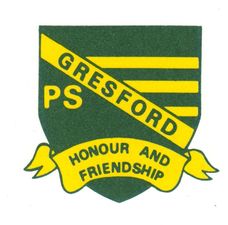 P&C MINUTES – FEBRUARY 17, 2012Meeting opened: 10.33amAttendance: Peter Hill (president), Sharon Hill (treasurer), Leanne Atkins (vice-president), Sylvia Lawrence, Jo Locke, Alissa Abra, Lyndell Osmond, Mary Horn, Julie Hartigan (secretary), Pauline Mitchell (principal), Misha Bevan (vice president), John O’Brien, Jennifer CowleyApologies: Scott Everett, Ange Kelehear, Sally Hunt, Sharon LawrenceSpecial guest, Gai Chambers, Priority Schools Program: Members heard from Gai about Gresford’s opportunity to apply to be part of the Priority Schools Program for 2013-2016. The four-year program supports schools that service the needs of low socio-economic status communities. To apply for the program, parents need to complete a simple confidential survey which will go home the week March 5-9. The PSP program offers schools significant funding, staffing and support. Gresford Public School was part of the program eight years ago, with a budget of $20,000 which was spent purely on learning, but missed out in the latest four-year program. Gai stressed that a 100 per cent return of surveys was needed and recommended a team be set up with the principal, staff, and the P&C to ensure the survey was carried out correctly.Motion: That Pauline Mitchell, Bernadette Jasper, Jo Locke, Mary Horn, Sharon Hill and Shane Taylor form the school’s Priority Schools Program team to administer the application surveys.Moved: John O’BrienSecond: Leanne AtkinsCarriedMotion: That the P&C fund a $30 book voucher from Scholastic (book club) and a $20 canteen voucher as first and second prizes in a raffle for all families that return their Priority Schools Program surveys. Moved: John O’BrienSecond: Sharon HillCarriedMotion: That the minutes of the previous meeting be adopted.Moved: Sharon HillSecond: John O’BrienCarriedMotion: That the minutes of the special meeting of February 7, 2012, be adopted.Moved: Leanne AtkinsSecond: Sylvia LawrenceCarriedCorrespondence in:Hunter Region Council of P&C AssociationsFederation of P&C Associations of NSWStudent insurance of $4.85 per student x 62 studentsMotion: That the P&C authorise payment of the Student Injury Insurance of $4.85 per student x 62 students. Total = $300.70.Moved: Leanne AtkinsSecond: Sylvia LawrenceCarriedTreasurer’s report: AttachedMotion: That the Treasurer’s report showing a balance of $14195.17 in the P&C account and $3590.73 in the cattle account be adopted.Moved: Sharon HillSecond: John O’BrienCarriedMotion: That the P&C ask Bernadette Jasper to follow up with Tozer and Clements the airconditioning quotes discussed at the P&C meeting of July 22, 2011.Moved: John O’BrienSecond: Leanne AtkinsCarriedMotion: The P&C was very impressed with the school bag sample provided by LWR for $23.32 and moves that Sharon Hill approach LWR to see what the additional cost of having the school logo on the bag would be.Moved: Lyndell OsmondSecond: Jo LockeCarriedMotion: That Misha Bevan take over the role of looking after the uniform orders (previously handled by Sharon Hill) and investigate options for adding boys’ sports shorts to the range.Moved: John O’BrienSecond: Sylvia LawrenceCarried	Motion: That John O’Brien right up a blurb in the school newsletter highlighting the student insurance program.Moved: Leanne AtkinsSecond: Julie HartiganCarriedMotion: That the P&C authorise to donate $800 to the school for its robotic program, as decided at the last P&C meeting.Moved: John O’BrienSecond: Sylvia LawrenceCarriedPrincipal’s report: AttachedMotion: That the Principal’s report be adopted.Moved: Julie HartiganSecond: Lyndell OsmondCarriedOther business:That the Hill (0428 640 956) and Atkins (0427 389 722) families become the contact points for the hire of the school marquee and that Julie Hartigan make a new flyer promoting the marquee hire to be distributed at the local shops.That the P&C consider donating funds to the school art and literacy programs.That a letter be written to Darren Turner thanking him for the free cartage of the school cow that recently went off to market.That Julie Hartigan design a P&C letterhead.That the P&C talk with Sue Dillon about the school’s involvement with cow pat lotto at the Easter Billycart Derby.That the P&C organise a disco at the school on March 2. Leanne Atkins to organise DJ, Julie Hartigan to organise drinks, Jo Locke to organise bread, sauce and icecream cones, Jennifer Hipwell to be asked to organise sausages. Costs: entry $2/$10, drinks $1, sausage sandwiches $2.50, icecream cones 50c.That Bernie at the Beatty Hotel be approached about a fundraiser that the school had to knock back last year because of the late notice. John to speak.Next meeting: Friday, March 16, at 10am.Meeting closed: 1.35pm.Minutes taken by: Julie Hartigan (secretary)